Nursery Home learning ideas     Fine Motor Activites 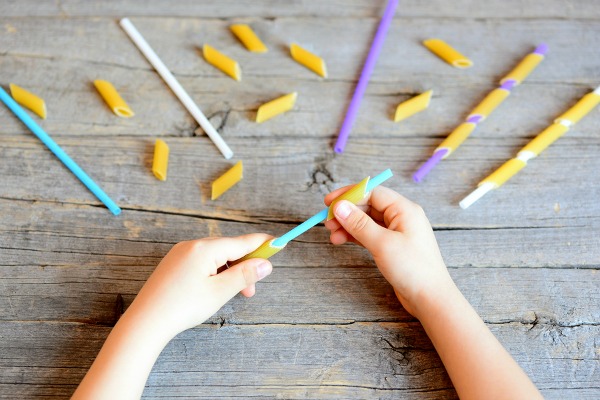 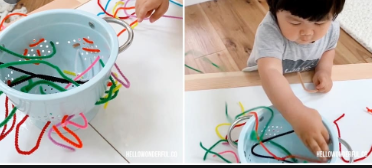 Simple threading activities using items like pipe cleaners or thread (even an old shoe lace) will enhance your child’s fine motor skills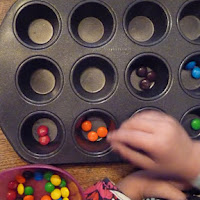 For the occasional treat why not let them sort their treats into a baking tray?  This will develop sorting skills and fine motor... and you can bet they want to take part!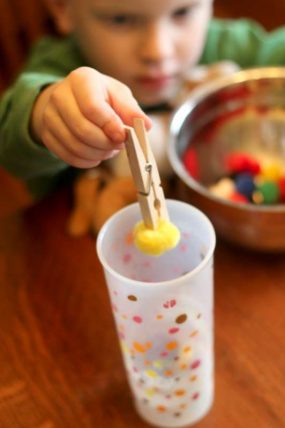 Activities with small items (age appropriate ensure there is no chance of choking) and tweezers helps to develop a pincer grip.  No tweezers simple use a peg!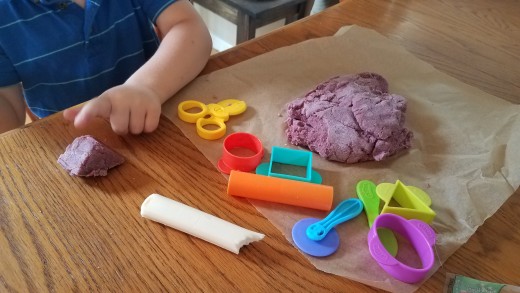 Roll, squash, squeeze and model that playdough!See the link below for a homemade recipe from household ingredients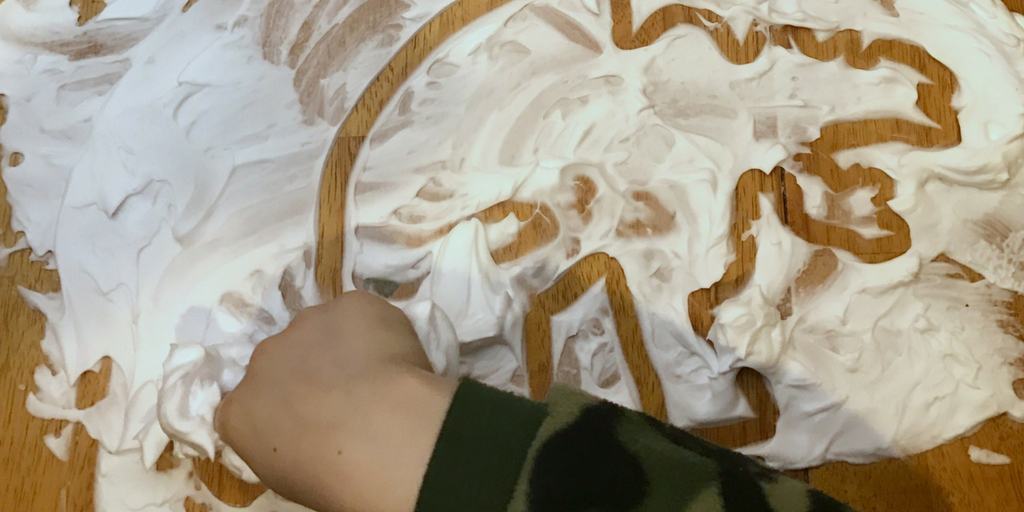 Cover a surface with shaving foam and let the children draw in it.  Not only does it develop children’s fine motor skills it smells great too!Supervise children to avoid them ingesting or getting in eyes.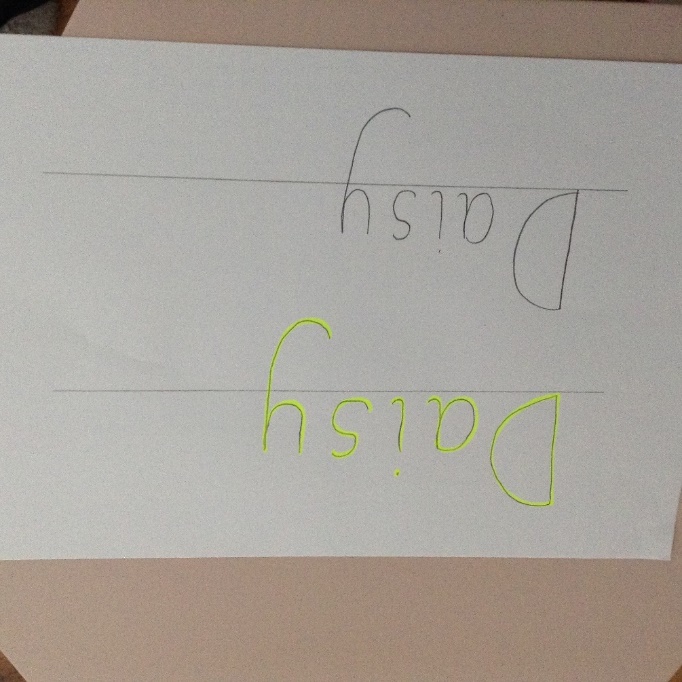 Write your child’s name in yellow, then ask them to trace their name over the yellow.If they are confident in doing this, then get them to copy their name below. (as shown in the picture above)If this is too tricky, then write the first letter of your child’s name and concentrate on 1 letter at a time.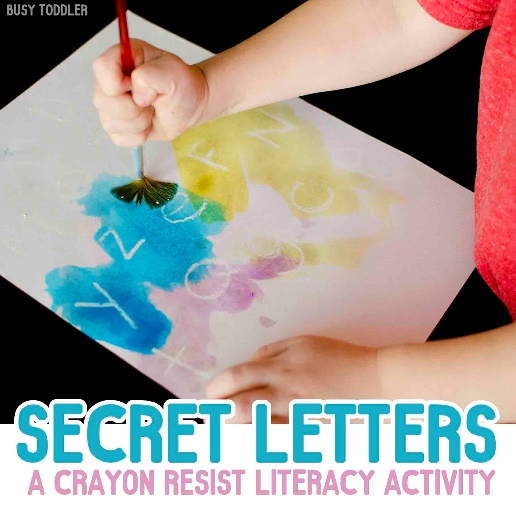 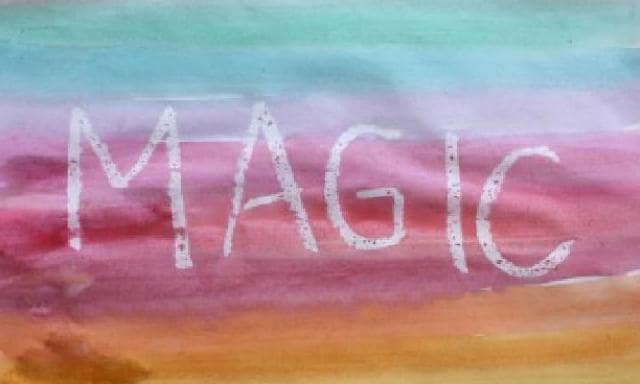 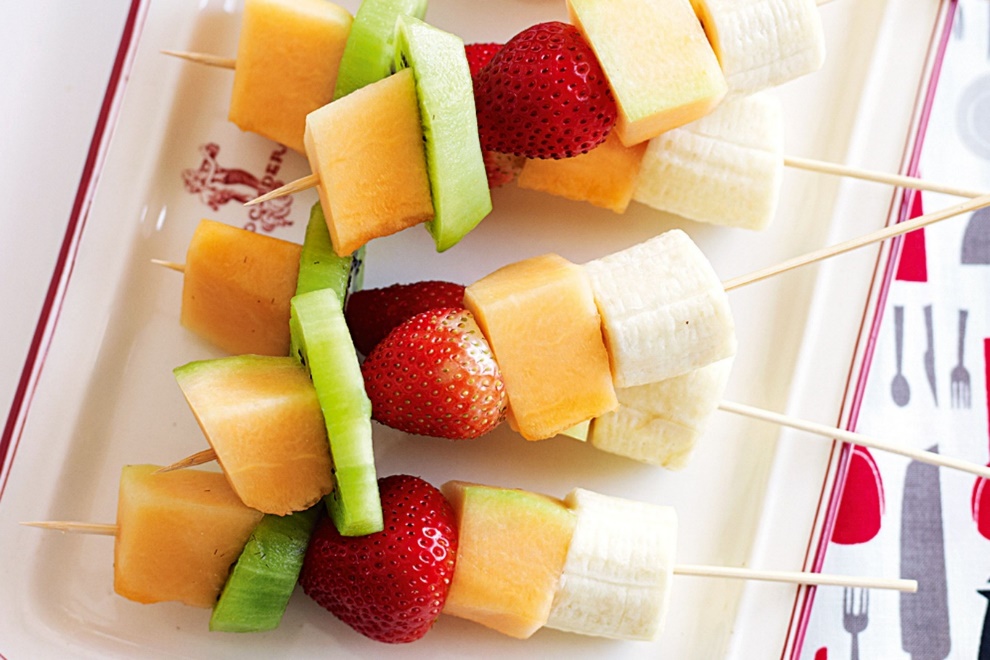 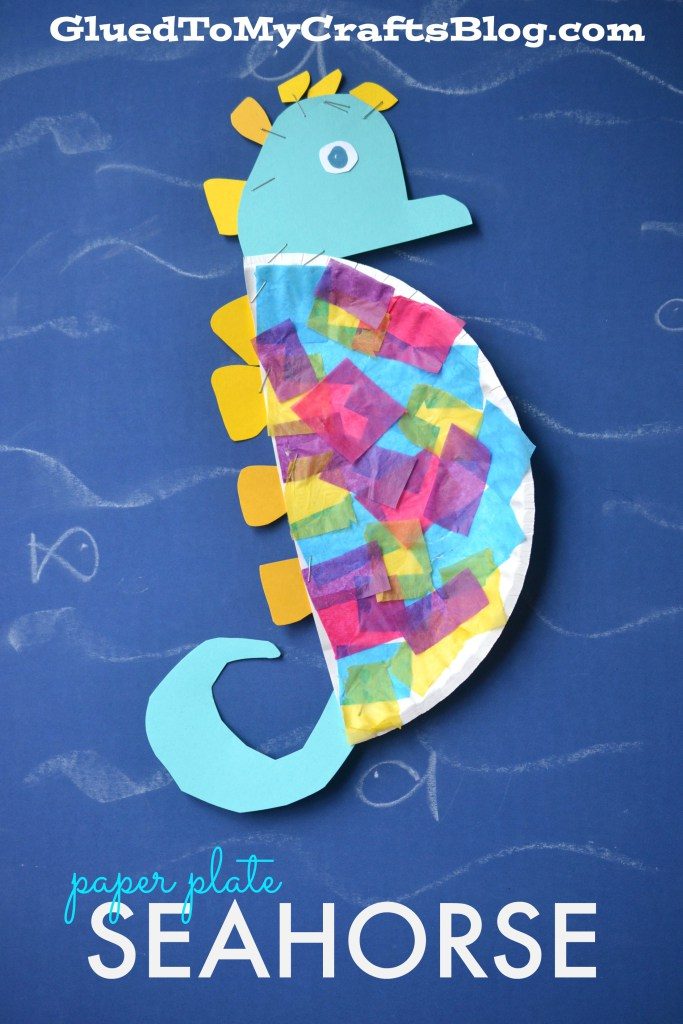 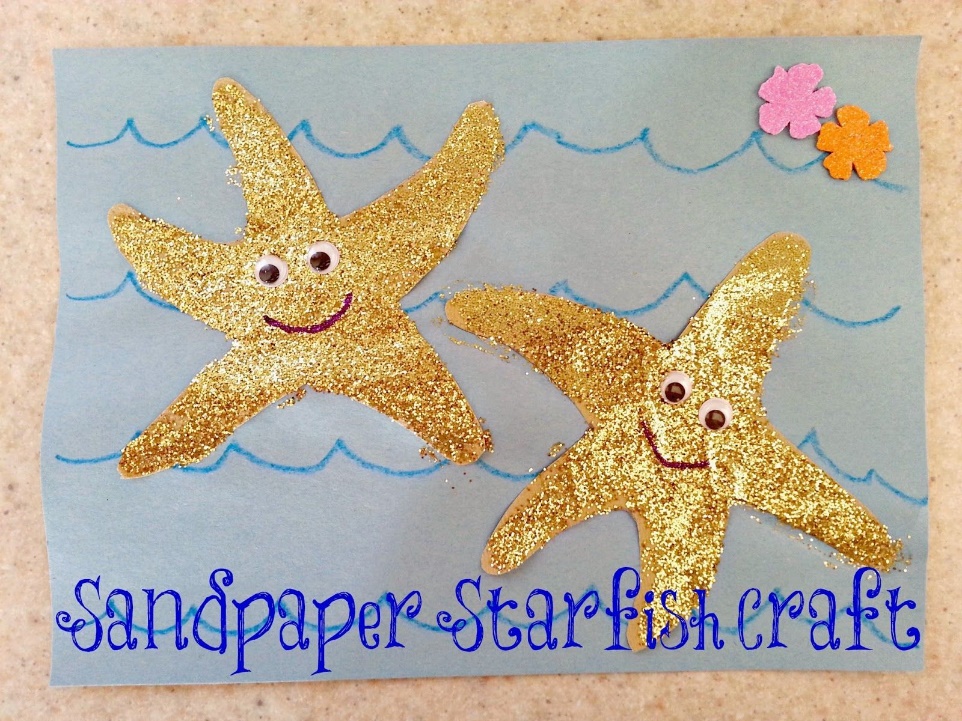 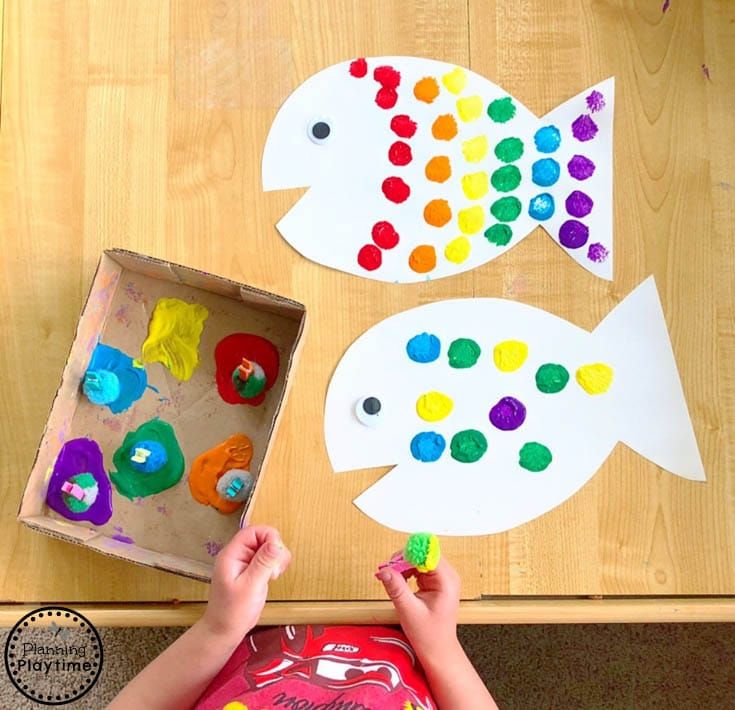 MondayTuesdayWednesdayThursdayFridayActivity 1Physical DevelopmentBoogie Beebies https://www.bbc.co.uk/programmes/b006mvscYou choose are you going to be a dino or a penguin or monkey?ORDisney Shake up gamehttps://www.nhs.uk/10-minute-shake-up/shake-upsBoogie Beebies https://www.bbc.co.uk/programmes/b006mvscYou choose are you going to be a dino or a penguin or monkey?ORDisney Shake up gamehttps://www.nhs.uk/10-minute-shake-up/shake-upsBoogie Beebies https://www.bbc.co.uk/programmes/b006mvscYou choose are you going to be a dino or a penguin or monkey?ORDisney Shake up gamehttps://www.nhs.uk/10-minute-shake-up/shake-upsBoogie Beebies https://www.bbc.co.uk/programmes/b006mvscYou choose are you going to be a dino or a penguin or monkey?ORDisney Shake up gamehttps://www.nhs.uk/10-minute-shake-up/shake-upsBoogie Beebies https://www.bbc.co.uk/programmes/b006mvscYou choose are you going to be a dino or a penguin or monkey?ORDisney Shake up gamehttps://www.nhs.uk/10-minute-shake-up/shake-upsActivity 2Sing our Good Morning prayer.Sing the days of the week song.Today is Monday. What can you think of starting with mMonkey, mummy, McdonaldsSing our Good Morning prayer.Sing the days of the week song.Check the weather; can you sing a song about today’s weatherSing our Good Morning prayer.Sing the days of the week song.Today is Wednesday. Can you think of other things starting with ‘w’Windy, water, welliesSing our Good Morning prayer.Sing the days of the week song.Check the weather; can you sing a song about today’s weather(Windy weather, Splish, Splash)Sing our Good Morning prayer.Sing the days of the week song.Today is Friday. Can you think of other things starting with ‘f’Fish, fingers, funnyActivity 3Writing/Fine MotorPractise tracing or writing your name Parent if you write your child’s name in a coloured pen and get them to trace it.If they are confident doing this, then get them to copy their name independently.See photograph below Sing 1,2,3,4,5Can you draw a picture of a fishMagic writing Write your name/trace the names of Sea creatures using a white waxed crayon Paint over it in water coloured paints.Ideas below Practise tracing or writing your name Parent if you write your child’s name in a coloured pen and get them to trace it. If they are confident doing this, then get them to copy their name independently.See photograph below Choose a fine motor activity below.Activity 4Communication & LanguageReading  Share the story of Fidgety Fish https://www.youtube.com/watch?v=TLW_jwXgbRgDraw a picture of your favourite sea-creature from the storyCan you find out information about your favourite sea- creature Telephone a family member to tell them about it.Initial Sounds.Put out objects beginning with the sounds ‘m’ and ‘a’ Identify what all the objects are; then sort them in to two groups M sounds and a sounds Emphasise the sound when saying each object; mmmmmm monkeyA,a,a,a,a appleCome & See: Celebrations Look at the activities set in the section REVEALThink of under the sea  rhyming words.SeaFishShellRaysandActivity 5MathematicsCount to 10Magic hands counting to 10Rocket ship counting to 10 (see if your child remembers the actions for these)Show numerals 1-5 ask your child the number, then say the number with them.Place 3 numerals on the table ask your child to find number 3. Put 3 objects on.Find numeral 2, how many will you put on? Continue challenge by using diff numeralsChallenge use numbers to 10Sing 1,2,3,4,5 once I caught a fish alive.Draw fish and write numerals 1-4 on themIf your child is confident you can write numerals up to 10If you want to play a fishing game cut them out and add a paper clip onto each fish, use a fridge magnet to pick them up.How many did you pick up?Challenge add the 2Can you make a fruit sundae or skewer (adapt questions to the fruit you use) Choose your fruit! How many strawberries do you have? How many slices of banana do you have?Do you have more banana slices or strawberries?How many do you have altogether?If you have grapes you have to cut them in ½ to be safe. How many whole grape do you have?How many ½ ‘s do you have? Send a photo of your fruit sundae or skewerHow many times can you ride your scooter to the end of the path? How many times can you catch a ball?How many times can you hop?How many times can you kick the ball in the net?(adapt these to child’s interests)Record your answers What did you do the most?What did you do the leastShapes in the environment,Show your child a circle, Go on a shape hunt around your house to find lots of circles; plate, clock, top of a cup, wheel, …..How many circles did you find?Can you order them small to big.Activity 6PSEDEAD Mindful Mondayturn all the lights down/ tv off/ quiet, relaxing music Create a quiet, calm space Lay down, close your eyes Slowly say these phrases with your child“ Relax my head, Relax my eyes, Relax my neck, Relax my shoulders, Relax my back, Relax my tummy, Relax my arms, Relax my hands, Relax my fingers, Relax my legs, Relax my feet, Relax my toes Relax my body, Relax my mindGet creative; make a sea creature of your choice Ideas belowWrap up warm and go for a walk: play what do you see, I see a ………….. Sing baby shark Can you use playdough to make your favourite se-creatureChoose a game to play with your family;Bingo, Twister, Pop up pirate One of your favourites!